INDICAÇÃO N° 038/2022Senhor PresidenteSenhores VereadoresIndico o encaminhamento ao Poder Executivo Municipal, após os trâmites regimentais desta Indicação, que seja estuda a possibilidade, através do Setor de Trânsito, da colocação de um redutor de velocidade na rua Edvino Schaeffer, próximo ao Mercado Canabarro, no bairro Canabarro.JustificativaÉ um pedido dos moradores da referida rua, ao passo que os veículos que ali trafegam, excedem o limite de velocidade permitido na via.Sala de Sessões da Câmara, 07 de abril de 2022.Aliandro RockembackVereador        ESTADO DO RIO GRANDE DO SUL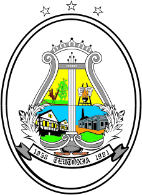 CÂMARA DE VEREADORES DETEUTÔNIA